Муниципальное казенное дошкольное образовательное учреждение «Детский сад №60» городского округа Нальчик                  Кабардино-Балкарской РеспубликиРабочая программа воспитания МКДОУ «ДС№60»г. Нальчик2021г.СОДЕРЖАНИЕI.	Целевой раздел1.1. Пояснительная запискаНастоящая рабочая программа разработано на основе: Конституция Российской Федерации (ред. от 04.07.2020г.) ст.67.1, п.4;Федеральный закон Российской Федерации от 29.12.2012 г. № 273-ФЗ «Об образовании в Российской Федерации»;Федеральный закон от 31.07.2020 г. № 304-ФЗ «О внесении изменений в Федеральный закон «Об образовании в Российской Федерации» по вопросам воспитания обучающихся;Федеральный государственный образовательный стандарт дошкольного образования, утвержден приказом Министерства образования и науки России от 17 октября 2013г. № 1155;Указ Президента Российской Федерации Путина В.В. от 07.05.2018 № 204 «О национальных целях и стратегических задачах развития Российской Федерации на период до 2024 года»;Стратегия развития воспитания в Российской Федерации на период до 2025, утверждена распоряжением Правительства Российской Федерации от 29 мая . № 996-р;Устава МКДОУ» ДС№60» г.о. Нальчик КБР;Примерной основной общеобразовательной программы дошкольного образования «Детство», в соответствии с ФГОС   авторы Т. И. Бабаевой, А. Г. Гогоберидзе, З.А. Михайловой; Основной образовательной программы МКДОУ «ДС№60».1.2. Цели программы воспитания:Объединение обучения и воспитания в целостный образовательный процесс на основе духовно-нравственных и социокультурных ценностей и принятых в обществе правил, и норм поведения в интересах человека, семьи, общества.Формирование общей культуры личности детей, в том числе ценностей здорового образа жизни, развития их социальных, нравственных, эстетических, интеллектуальных, физических качеств, инициативности, самостоятельности и ответственности ребенка.1.3. Задачи программы воспитания.1.4. Значимые характеристики.Образовательный процесс в МКДОУ ДС№60 строится с учетом современной социокультурной ситуации развития ребенка.1.5. Принципы и подходы к формированию программы воспитания.Принцип научности предполагает:отражение в содержании воспитания основных закономерностей развития социальных объектов;возможность усвоения знаний на уровне первоначальных, дифференцированных и обобщенных представлений;стимулирование познавательного интереса детей к сфере социальных отношений;формирование основ научного мировоззрения.Принцип доступности обеспечивает адаптацию научного знания к специфике особенностей личностного развития детей дошкольного возраста:возрастных;половых;национальных;этнических.Принцип прогностичности ориентирует:на осознанное восприятие детьми предлагаемого содержания;возможное его использование в качестве аргументов в объяснении своих поступков, отношений в сфере социального взаимодействия;проявление потребностей и мотивов социально значимого и одобряемого поведения.Принцип последовательности и концентричности обеспечивает:постепенное обогащение содержания различных видов социальной культуры по темам, блокам и разделам;возвращение к ранее пройденным темам на более высоком уровне формирования знаний: от элементарных представлений по отдельным признакам к обобщенным представлениям по системе существенных признаков;познание объектов социального мира в процессе их исторического развития.Принцип системности предполагает формирование у дошкольников обобщенного представления о социальном мире как системе систем, в котором все объекты, процессы, явления, поступки, переживания людей находятся во взаимосвязи и взаимозависимости.Принцип интегративности предусматривает возможность:использовать содержание социальной культуры в разных образовательных областях (познавательное, речевое, художественно-эстетическое, физическое развитие);реализовывать его в разных видах деятельности.Принцип культуросообразности и регионализма обеспечивает становление различных сфер самосознания ребенка на основе:культуры своего народа;ближайшего социального окружения;познания историко-географических, этнических особенностей социальной действительности своего региона.Принцип «диалога культур» ориентирует на понимание детьми временной и исторической последовательности развития материальных и духовных ценностей, взаимопроникновения и дополняемости  культур разных народов.1.6. Планируемые результаты 
программы воспитания на основе целевых ориентиров
ФГОС и содержания образовательных областейНа этапе окончания дошкольного детства ребенок:любит свою семью, принимает ее ценности;проявляет интерес к истории своей страны, своего края, своего народа и его традициям; эмоционально реагирует на государственные символы;осознает свои качества, индивидуальные особенности и возможности, способен к дифференцированной самооценке;имеет позитивное мировосприятие, проявляет оптимизм, обладает чувством эмоционального благополучия и комфорта;относится положительно к себе и ближайшему окружению, проявляет заботу и внимание к другим людям;деятелен и активен, способен организовать игровую деятельность;мотивирован к осуществлению познавательной и творческой деятельности, способен к самостоятельному поиску решений в новой для него ситуации;принимает адекватную полу гендерную роль и проявляет готовность к ее выполнению;способен к разным формам общения со взрослым (деловому, познавательному, личностному);отзывчив, доброжелателен, готов к совместной деятельности со сверстниками;осознает и принимает элементарные общественные нормы и правила поведения;стремится к выполнению социальных норм и правил безопасного и здорового образа жизни;владеет устными средствами вербального и основами невербального общения, достаточными для эффективной коммуникации и взаимодействия со взрослыми и сверстниками;способен к регуляции своего поведения и своей деятельности на основе становления способности предвосхищать и прогнозировать чувства и эмоции – эстетические чувства (чувство прекрасного), моральные чувства (гордость, стыд, вина), интеллектуальные чувства (радость познания).II. Содержательный раздел2.1. Содержание воспитательной работыВ МКДОУ «ДС№60» образовательный процесс осуществляется в соответствии с требованиями ФГОС ДО. В связи с этим обучение и воспитание объединяются в целостный процесс на основе духовно-нравственных и социокультурных ценностей и принятых в обществе правил, и норм поведения в интересах человека, семьи, общества. Основной целью педагогической работы является формирования общей культуры личности детей, в том числе ценностей здорового образа жизни, развития их социальных, нравственных, эстетических, интеллектуальных, физических качеств, инициативности, самостоятельности и ответственности ребенка, формирования предпосылок учебной деятельности.	Ведущей в воспитательном процессе является игровая деятельность. Игра широко используется как самостоятельная форма работы с детьми и как эффективное средство и метод развития, воспитания и обучения в других организационных формах. Приоритет отдается творческим играм (сюжетно-ролевые, строительно-конструктивные, игры-драматизации и инсценировки, игры с элементами труда и художественно деятельности) и игры с правилами (дидактические, интеллектуальные, подвижные, хороводные).	Отдельное внимание уделяется самостоятельной деятельности воспитанников. Ее содержание и уровень зависят от возраста и опыта детей, запаса знаний, умений и навыков, уровня развития творческого воображения, самостоятельности, инициативы, организаторских способностей, а также от имеющейся материальной базы и качества педагогического руководства. Организованное проведение этой формы работы обеспечивается как непосредственным, так и опосредованным руководством со стороны воспитателя.	Индивидуальная работа с детьми всех возрастов проводится в свободные часы (во время утреннего приема, прогулок и во второй половине дня) в помещениях и на свежем воздухе. Она организуется с целью активизации пассивных воспитанников, организации дополнительных занятий с отдельными детьми, которые нуждаются в дополнительном внимании и контроле, например, часто болеющими, хуже усваивающими образовательный материал при фронтальной работе и подгрупповой работе.	Воспитательный процесс в дошкольном учреждении организуется в развивающей среде, которая обогащается за счет не только количественного накопления, но и через улучшение качественных параметров: эстетичности, гигиеничности, комфортности, функциональной надежности и безопасности, открытости изменениям и динамичности, соответствия возрастным и половым особенностям детей, проблемной насыщенности. Воспитатели заботятся о том, чтобы дети свободно ориентировались в созданной среде, имели свободный доступ ко всем его составляющим, умели самостоятельно действовать в нем, придерживаясь норм и правил пребывания в различных помещениях и пользования материалами, оборудованием.	Приоритетным в воспитательном процессе является физическое воспитание и развитие воспитанников. Успех этого направления зависит от правильной организации режима дня, двигательного, санитарно-гигиенического режимов, всех форм работы с детьми и других факторов. Двигательный режим в течение дня, недели определяется комплексно, в соответствии с возрастом детей. Ориентировочная продолжительность ежедневной двигательной активности малышей устанавливается в следующих пределах: младший дошкольный возраст – до 3–4 часов, старший дошкольный возраст – до 4–5 часов. Оптимизация двигательного режима обеспечивается путем проведения различных подвижных, спортивных игр, упражнений, занятий физкультурой, самостоятельной двигательной деятельности детей в течение дня.	Значительное внимание в воспитании детей уделяется труду, как части нравственного становления. Воспитательная деятельность направлена на формирование эмоциональной готовности к труду, элементарных умений и навыков в различных видах труда, интереса к миру труда взрослых людей. Важным аспектом является индивидуальный и дифференцированный подходы к детской личности (учет интересов, предпочтений, способностей, усвоенных умений, личностных симпатий при постановке трудовых заданий, объединении детей в рабочие подгруппы и т.д.) и моральная мотивация детского труда.	Для педагогов важно сохранить приоритет семейного воспитания, активнее привлекать семьи к участию в образовательном процессе. С этой целью проводятся родительские собрания, консультации, беседы и дискуссии, круглые столы, тренинги, викторины, дни открытых дверей, просмотры родителями отдельных форм работы с детьми, кружки, применяются средства наглядной пропаганды (информационные бюллетени, родительские уголки, тематические стенды, фотовыставки), привлекаются родители к проведению праздников, развлечений, семинаров.Решение программных задач осуществляется в совместной деятельности взрослых и детей и самостоятельной деятельности детей не только в рамках непосредственно воспитательной деятельности, но и при проведении режимных моментов в соответствии со спецификой дошкольного воспитания.  Содержание рабочей программы обеспечивает разностороннее развитие детей с учетом их возрастных и индивидуальных особенностей по основным направлениям:физическому, духовно- нравственному, гражданско – правовому, экологическому, здоровому образу жизни, 2.2. Интеграция воспитательной работы с образовательными областямиПознавательное развитиеВ ходе познавательного развития перед педагогами стоят задачи: развивать интересы детей, их любознательность и познавательную мотивацию, воображение и творческую активность; формировать познавательные действия.В рамках реализации данной образовательной области педагоги также формируют у дошкольников первичные представления о себе, других людях, объектах окружающего мира, их свойствах и отношениях. На занятиях дети получают представления о малой родине и Отечестве, социокультурных ценностях нашего народа, отечественных традициях и праздниках; узнают о планете Земля как общем доме людей, особенностях ее природы, многообразии стран и народов мира.       Социально-коммуникативное развитие. В рамках данной образовательной области дошкольники усваивают нормы и ценности, которые приняты в обществе, учатся взаимодействовать со взрослыми и сверстниками и участвовать в совместной деятельности. Педагоги развивают у детей самостоятельность, целенаправленность, саморегуляцию, социальный и эмоциональный интеллект, эмоциональную отзывчивость. Также формируют у воспитанников чувство принадлежности к семье и к сообществу детей и взрослых в детском саду; позитивные установки к различным видам труда и творчества. Дети осваивают основы безопасного поведения в быту, социуме, природе.Преемственность воспитательного процесса в социально-коммуникативном развитии детей  2.3. Формы, методы и средства реализации программы2.4. Особенности взаимодействия с родителями в рамках воспитательной работыВ основе взаимодействия дошкольной образовательном учреждении и семьи лежит сотрудничество педагогов и родителей, которое предполагает равенство позиций партнеров, уважительное отношение взаимодействующих сторон, учет индивидуальных возможностей и потребностей каждой семьи. Сотрудничество предполагает не только взаимные действия, но и взаимопонимание, взаимоуважение, взаимодоверие, взаимовлияние. Активная совместная работа педагогов и родителей позволяет лучше узнать друг друга, способствует усилению их взаимоотношений.Цель взаимодействия ДОО и семьи в условиях реализации ФГОС ДО: формирование педагогического партнерства между субъектами образовательного процесса, обеспечение открытости дошкольной образовательной организации. Для достижения поставленной цели, определены следующие задачи: 1. Установить доверительные отношения между детьми, родителями и педагогами.  2. Выявлять и изучать интересы и потребности семей воспитанников. 3. Объединить усилия семьи и детского сада для развития и воспитания детей. 4. Обеспечить поддержку родительской инициативы, уверенности в собственных педагогических возможностях. 5. Способствовать созданию атмосферы взаимопонимания, общности интересов, способствующей сплочению родительского коллектива. 6. Расширять сферу участия родителей в жизнедеятельности образовательной организации через организацию эффективных форм взаимодействия. 7. Создать условия для творческой самореализации родителей и детей. 8. Способствовать формированию педагогической компетентности родителей. Для решения поставленных задач мы стараемся наиболее полно использовать весь педагогический потенциал традиционных форм взаимодействия с семьей и ищем новые, современные формы сотрудничества с родителями на основе интересов и запросов самих родителей. В качестве обязательного направления взаимодействия можно выделить педагогическое партнерство. Реализация педагогического партнерства осуществляется с путем привлечения родителей к планированию и организации совместных мероприятий:организации родительских комитетов, попечительского совета, проведения родительских собраний, организации «Творческих мастерских» совместно с родителями. Федеральный государственный образовательный стандарт дошкольного образования предполагает, что одним из условий, для создания социальной ситуации развития, является: взаимодействие с родителями по вопросам образования ребенка, непосредственное вовлечение их в образовательную деятельность, в том числе посредством создания образовательных проектов совместно с семьей на основе выявления потребностей и поддержки образовательных инициатив семьи. Положительный эффект от вовлечения семьи в образовательный процесс получают и воспитатели: - у педагогов появляется соратник, в лице родителей, который может видеть педагогическую ситуацию с другой стороны; - обогащение содержания образовательной деятельности за счет использования ресурса родителей (их увлечений, знаний, интересов, талантов); - родители охотнее отзываются на просьбы педагогов. Подход, основанный на партнерстве, позволяет избежать двух крайностей: доминирования воспитателей, характерного для традиционного подхода к взаимодействию с родителями (воспитатель в поучающей позиции, единственно компетентного специалиста), - другой, когда работа детского сада понимается как сфера услуг (доминирование родителей, выполнение их требований, как заказчика).Сегодня дошкольное учреждение ориентирован на поиск таких форм и методов взаимодействия и сотрудничества, которые позволят учесть актуальные потребности родителей и будут способствовать активизации родительской позиции.III. Организационный раздел3.1. Методические материалы и средства воспитания3.2. Модель образовательного процесса на годКомплексно-тематическое планированиемладшая группа Средняя группаСтаршая группа подготовительная к школе группа3.3. Календарный план воспитательной работы 	Календарный план воспитательной работы составлен с целью конкретизации форм и видов воспитательных мероприятий, проводимых работниками. Календарный план воспитательной работы разделен на модули, которые отражают направления воспитательной работы детского сада в соответствии с рабочей программой воспитания.IV. Литература1. Федеральный закон от 29.12.2012 N 273-ФЗ (ред. от 07.03.2018) "Об образовании в Российской Федерации"// "Собрание законодательства РФ", 31.12.2012, N 53 (ч. 1), ст. 7598, 2. Приказ Минобрнауки России от 17.10.2013 N 1155 "Об утверждении федерального государственного образовательного стандарта дошкольного образования" (Зарегистрировано в Минюсте России 14.11.2013 N 30384) http://www.consultant.ru/document/cons_doc_LAW_154637/ 3. Бережная Л.Н. Патриотическое воспитание дошкольников. Наука и образование: новое время. 2014. № 3. с. 116-118. 4. Болотина Л. Р. Дошкольная педагогика / Л. Р. Болотина. М. Академия, 2019. – 267 с.Принято на педагогическом советепротокол № 1 от 19.08.2021г.             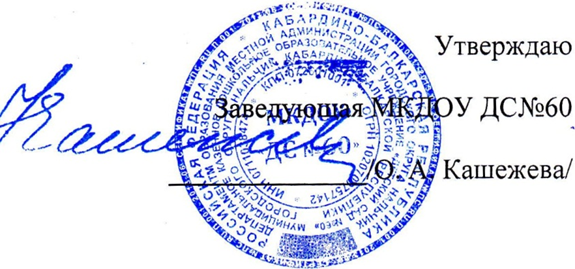 Приказ № 35 от 19.08.2021г.I.Целевой раздел1.1Пояснительная записка31.2.Цели программы воспитания31.3.Задачи программы воспитания41.4.Значимые характеристики91.5.Принципы и подходы к формированию программы воспитания101.6.Планируемые результаты 
программы воспитания12II.Содержательный раздел2.1.Содержание воспитательной работы132.2.Интеграция воспитательной работы с образовательными областями152.3.Формы, методы и средства реализации программы222.4.Особенности взаимодействия с родителями в рамках воспитательной работы23III.Организационный раздел3.1.Методические материалы и средства воспитания253.2.Модель образовательного процесса на годкомплексно-тематическое планирование293.3.Календарный план воспитательной работы 35IV.Использованная литература37№№направления        Задачи1Патриотическое воспитаниеЦель: Воспитание гуманной, духовно – нравственной личности, достойных будущих граждан России, патриотов своего ОтечестваЗадачи:- Воспитывать у ребенка чувство любви и привязанности к своей семье, дому, детскому саду, друзьям, улице, поселку. 
- Формировать бережное отношение к природе и всему живому. 
- Воспитывать уважение к труду. 
- Развивать интерес к прошлому страны: русским традициям и промыслам. 
- Расширять представлений о городах России, о главном городе – о Москве. 
-Знакомить детей с символами государства (герб, флаг, гимн). -Знать города КБР, Нальчик-столица КБР
- Развивать чувство ответственности и гордости за достижения страны, республики. 
- Формировать толерантность, чувство уважения к другим народам, их традициям.2. Физическое (ЗОЖ)Цель: всестороннее развитие личности ребенка с учетом его возрастных возможностей и индивидуальных особенностей при сохранении и укреплении здоровья.     Задачи:Формировать представление детей об основных принципах здорового питания, полезных продуктах. Формировать представление детей о правилах столового этикета.Формирование навыков разумного поведения, умения адекватно вести себя в разных ситуациях.Формировать потребность в укреплении и сохранении физического и психического здоровья, в ведении здорового образа жизни и умении заботиться о своем здоровье.Воспитывать гуманную, социально активную личность, способную понимать и любить окружающий мир, природу и бережно к ним относиться.3.- Духовно- нравственноеЗадачи: - Воспитывать гуманистическую направленность поведения, развивать социальные чувства, эмоциональную отзывчивость, доброжелательность, начальные социально-ценностные ориентации.-  Воспитывать привычки культурного поведения и общения с людьми, помогать детям осваивать правила поведения в общественных местах и правила уличного движения.- Продолжать обогащение опыта сотрудничества, дружеских взаимоотношений со сверстниками и взаимодействий с взрослыми.-  Развивать начала социальной активности, желаний на правах старших участвовать в жизни детского сада: заботиться о малышах, участвовать в оформлении детского сада к праздникам, в подготовке театрализованных представлений для детей и взрослых (педагогов и родителей).-  Развивать в детях положительную самооценку, уверенность в себе, осознание роста своих достижений, чувство собственного достоинства, самоконтроля и ответственность за свои действия и поступки.-  Формировать представления о мире, о многообразии стран и народов мира, о некоторых расовых и национальных особенностях, нравственных качествах, социальных ролях людей; развивать интерес к отдельным фактам истории и культуры жизни разных народов.4.Трудовое воспитаниеЗадачи:-  Ознакомление с трудом взрослых и воспитание уважение к нему.-  Обучение простейшим трудовым умениям и навыкам.-  Воспитание интереса к труду, трудолюбия и самостоятельности.- Воспитание общественно – направленных мотивов труда, умений трудиться в коллективе и для коллектива.-  Способствовать развитию самостоятельности, желания брать на себя повседневные трудовые обязанности, включаться повседневные трудовые дела в условиях детского сада и семьи.- Способствовать формированию осознанного способа безопасного для ребенка поведения в предметном мире.8.Воспитывать ответственность (за живое существо, начатое дело, данное слово), добросовестность, стремление принять участие в трудовой деятельности взрослых, оказать посильную помощь, проявить заботу. -  Обеспечить более широкое включение в реальные трудовые связи со взрослыми и сверстниками через дежурство, выполнение трудовых поручений. - Формирование первичных представлений о труде взрослых, его роли в обществе и жизни каждого человека5.Экологическое воспитаниеЦель: формирование основ экологической культуры личности дошкольников.
Задачи:- Расширять и обобщать знания детей о мире природы, как целостной взаимосвязанной
системе.- Развивать общие познавательные способности: умение наблюдать, описывать, строить
предположения и предлагать способы и проверки, находить причинно- следственные
связи.- Формировать осознанное и бережное отношение детей к природе.- Формировать умения разнообразной деятельности в природе и становление экологически ориентированного взаимодействия с ее объектами.- Развивать любознательность детей, поддерживать проявления самостоятельности в познании окружающего мира.- Развивать познавательный интерес детей к природе, желание активно изучать природный
мир;- Обогащать представление детей о природе родного края и различных природных зон, о
многообразии природного мира, причинах природных явлений, об особенностях
существования животных и растений в сообществе, о взаимодействии человека и
природы;-  Воспитывать нравственные чувства, выражающиеся в сопереживании природе, иэстетические чувства, связанные с красотой природного мира;-  Воспитывать основы гуманно-ценностного отношения детей к природе через понимание ценности природы, ориентацию на оказание помощи живым существам, сохранение природных объектов ближайшего окружения, проявление ответственности за свои поступки.6.Культурное наследиеЦель:Формирование общечеловеческих ценностей у детей дошкольного возраста на основе приобщения к культурному наследию народов России. Задачи: -Пробудить интерес к истории и культуры России, КБР;- Способствовать развитию познавательной активности, любознательности;- Познакомит детей с помощью познавательного рассказа с историей вещей, столовым гостевым и речевым этикетом, традициями русской, кабардинской, балкарской культуры;- Организовать целостный коллектив (дети-родители - сотрудники дошкольного учреждения) с общей направленностью способствовать развитию лучших черт характера;-Показать детям красоту русского языка через устное народное творчество, выраженное в песнях, припевках, колядках, обрядах;- Познакомит детей с народными традициями, и включать в детскую жизнь, т. к. в них отображена глубокая мудрость и творческий потенциал русского народа;-Помощь усвоить основы этикета;- Формировать взаимодействие сотрудничества и умения разрешать конфликты и умению общаться друг с другом;- Воспитывать интерес и любовь к национальной культуре, народному творчеству, обычаям, традициям, обрядам, народному календарю.– воспитывать ценностное отношение к человеку, его культуре, труду.-  создать благоприятную атмосферу для неформального общения детей, увлеченных общим делом;- помочь ребенку найти друзей и реализоваться не только в творчестве, но и в общении со сверстниками, педагогами, родителями;-  научить детей интересно организовывать досуг, ориентировать их на дальнейшее познание и творчество в жизни.Большая открытость мира и доступность его познания для ребенка, больше источников информации (телевидение, интернет, большое количество игр и игрушек).Информация, доступная для ребенка, может быть агрессивной.Задача: сгладить агрессивность среды.Культурная неустойчивость окружающего мира, смешение культур в совокупности с многоязычностью.Разница, иногда противоречивость предлагаемых разными культурами образцов поведения и образцов отношения к окружающему миру.Задача: сформировать базовые ценности, традиции, в которых ребенок учится существовать.Сложность окружающей среды с технологической точки зрения.Нарушение устоявшейся традиционной схемы передачи знаний и опыта от взрослых детям. Взрослый – не единственный источник информации. Опережение ребенка в освоении технических новинок. Ребенок-дошкольник может быть источником новой информации.
Задача: Освоение педагогами современных ИКТ технологий (идти «в ногу со временем»). Поддержка активности и инициативности ребенка (дать возможность быть не ведомым, а ведущим). Формирование уже на этапе дошкольного детства универсальных, комплексных качеств личности ребенка: креативности, коммуникативности, умения работать с информацией, организовать свою собственную познавательную деятельность, сотрудничать и др.Быстрая изменяемость окружающего мира.Новая методология познания мира в условиях постоянного обновления знаний, переизбытка информации.Задача:Овладение ребенком комплексным инструментарием познания мира (не передавать готовые знания ребенку, а научить их самостоятельно добывать, открывать, применять в реальном мире).Вооружить способами познания окружающего мира.
Дать понятие, что есть важная информация (здесь, сейчас и навсегда) и второстепенная.Агрессивность окружающей среды и ограниченность механизмов приспособляемости
человеческого организма к быстро изменяющимся условиям, наличие многочисленных вредных для здоровья факторов.Негативное влияние на здоровье детей – как
физическое, так и психическое.Возрастание роли инклюзивного образования.
Задача:  Формирование здоровьесберегающей компетентности ребенка как готовности самостоятельно решать задачи, связанные с поддержанием, укреплением и сохранением здоровья.  Формирование у детей норм поведения, исключающих пренебрежительное отношение к детям с ограниченными возможностями здоровья.Направления воспитательной работы в познавательном развитии детейНаправления воспитательной работы в познавательном развитии детейНаправлениеОписаниеПервое направлениеРазвитие представлений об окружающем мире на основе знаков и символов культуры, природы и социумаВторое направлениеФормирование основ гражданской идентичности – первичных представлений о малой родине и Отечестве, представлений о социокультурных ценностях народа, об отечественных традициях и праздникахТретье направлениеСтановление основ экологического сознанияФормирование
основ экологического сознания у детей в рамках воспитательной работыФормирование
основ экологического сознания у детей в рамках воспитательной работыФормирование
основ экологического сознания у детей в рамках воспитательной работыФормирование
основ экологического сознания у детей в рамках воспитательной работыКомпонентвоспитанияСодержание воспитательной работы в разных возрастных группахСодержание воспитательной работы в разных возрастных группахСодержание воспитательной работы в разных возрастных группахСодержание воспитательной работы в разных возрастных группахКомпонентвоспитаниямладшаясредняястаршаяподготовительнаяИнформационный или знаниевыйРазвитие первичных представлений о природе ближайшего окруженияРазвитие представлений об основных объектах природы: земля, небо, вода, деревья, цветы, огонь, воздухРазвитие представлений о сезонных изменениях в природе, об основных стихиях мира (земля, вода, огонь и воздух), их созидательных и разрушительныФормирование представлений детей о знаках и символах животных, растений, Вселенной, о самоценности мира природыЭмоционально-побудительныйВоспитание желания (мотивации) к изучению объектов живой и неживой природы. Поддержка детской любознательности и желания экспериментировать с объектами неживой природы – водой, пескомПоддержка любознательности и формирование мотивации к изучению объектов живой и неживой природы. Воспитание осознанного отношения к безопасным правилам поведения в природеВоспитание осознанного отношения к природе как источнику жизненных ресурсов, эмоционального отношения к красоте природы, формирование мотивации к изучению различных природных явлений и нахождению взаимосвязей между ними. Создание мотивации к посильному участию в природоохранных мероприятиях, экологических акциях, связанных с защитой природных богатств. Воспитание эстетического отношения к природе, умения видеть прекрасное в ее разнообразных проявленияхВоспитание осознанного отношения к природе как источнику жизненных ресурсов, эмоционального отношения к красоте природы, формирование мотивации к изучению различных природных явлений и нахождению взаимосвязей между ними. Создание мотивации к посильному участию в природоохранных мероприятиях, экологических акциях, связанных с защитой природных богатств. Воспитание эстетического отношения к природе, умения видеть прекрасное в ее разнообразных проявленияхДеятельностныйВовлечение детей в практическое экспериментирование с водой и песком для изучения их свойств. Привлечение детей к выполнению разовых поручений по уходу за растениями в группе и на участке детского сада, за животными в живом уголке или экологической комнатеПринятие и исполнение правил безопасного поведения в природе, основанное на знании потенциально опасных природных объектов и понимании принципов безопасности. Организация экспериментальной деятельности детей и формирование понимания того, как эксперимент может стать источником знанийРеализация принципа «Мысли глобально – действуй локально», то есть отражение в поступках детей осознанного бережного отношения к природным ресурсам. Например, мы знаем, что птицам зимой трудно находить себе корм. Из-за этого многие из них погибают, особенно в морозную погоду. Поэтому мастерим кормушки и не забываем захватить зернышки, семечки и крошки для птиц. Организация разнообразной экспериментальной деятельности детей, в том числе самостоятельной, по исследованию и систематизаций свойств объектов неживой природы – воздуха, разных видов почв, воды, огня – для построения причинно-следственных связей о двоякой природе стихий, понимания детьми того, что в них есть и созидательное, и разрушительное началоРеализация принципа «Мысли глобально – действуй локально», то есть отражение в поступках детей осознанного бережного отношения к природным ресурсам. Например, мы знаем, что птицам зимой трудно находить себе корм. Из-за этого многие из них погибают, особенно в морозную погоду. Поэтому мастерим кормушки и не забываем захватить зернышки, семечки и крошки для птиц. Организация разнообразной экспериментальной деятельности детей, в том числе самостоятельной, по исследованию и систематизаций свойств объектов неживой природы – воздуха, разных видов почв, воды, огня – для построения причинно-следственных связей о двоякой природе стихий, понимания детьми того, что в них есть и созидательное, и разрушительное началоНаправления воспитательной работы
в социально-коммуникативном развитии детейНаправления воспитательной работы
в социально-коммуникативном развитии детейПервое направлениеПрисвоение ребенком моральных и нравственных норм и ценностей, принятых в обществеВторое направлениеФормирование у ребенка уважительного отношения и чувства принадлежности к своей семье, национальности, стране, гендерной идентичности, любви к РодинеТретье направлениеСоздание условий для начальной информационной социализации детейЧетвертое направлениеФормирование позитивного эмоционально-ценностного отношения к разным видам труда и творчестваПятое направлениеРазвитие эмоционального и социального интеллекта, общения и взаимодействия ребенка со взрослыми и сверстникамиШестое направлениеСтановление самостоятельности, целенаправленности и способности к регуляции собственных действийвозрастНаправлениеВзаимодействие с окружающимиРазвитие эмоционального и социального интеллекта, общения и взаимодействия ребенка со взрослыми и сверстникамиВзаимодействие с окружающимиРазвитие эмоционального и социального интеллекта, общения и взаимодействия ребенка со взрослыми и сверстниками3–4 годаРазвитие эмоций4-5 летразвитие социальных чувств и просоциального поведения5-6 летформирование начальной коммуникативной компетентности6-7 летформирование социальных представлений и развитие организаторских и лидерских способностейОтношение к труду и творчествуФормирование позитивного эмоционально-ценностного отношения к разным видам труда и творчестваОтношение к труду и творчествуФормирование позитивного эмоционально-ценностного отношения к разным видам труда и творчества3–4 годаформирование позитивных установок к разным видам труда, овладение культурно-гигиеническими и элементарными бытовыми навыками и ознакомление с профессиями, которые обеспечивают жизнедеятельность человека4-5 летусвоение первичных представлений о социальной значимости труда, трудовой деятельности и ознакомление с профессиями, которые обеспечивают безопасность жизнедеятельности человека5-6 летформирование основ культуры трудовой деятельности, овладение элементарными рациональными трудовыми навыками и ознакомление с творческими профессиями6-7 летформирование элементарных экономических представлений, создание мотивации к достижению успеха в трудовой деятельности, в том числе учебной, а также при ознакомлении с социально значимыми профессиямиРазвитие креативности как социально-личностного качестваРазвитие креативности как социально-личностного качества3–4 годаразвитие креативности в продуктивной деятельности и игровых действиях с предметами-заместителями4-5 летразвитие креативности в процессе словотворчества и ролевого поведения в сюжетно-ролевой игровой деятельности5-6 летразвитие креативности при освоении специальных приемов воображения: гиперболизация или приуменьшение признака, акцентирование, комбинирование и др.6-7 летразвитие креативности как быстроты, гибкости и оригинальности реакции на новые или необычные жизненные ситуацииСоциальные ролиФормирование у ребенка уважительного отношения и чувства принадлежности к своей семье, национальности, стране, к сообществу детей и взрослых в ДОО, гендерной идентичностиСоциальные ролиФормирование у ребенка уважительного отношения и чувства принадлежности к своей семье, национальности, стране, к сообществу детей и взрослых в ДОО, гендерной идентичности3–4 годасоциальные роли члена своей семьи, представителя своего пола4-5 летсоциальные роли члена своей семьи, представителя своего пола и национальности5-6 летсоциальные роли члена своей семьи, представителя своего пола, национальности и гражданина своего государства6-7 летсоциальные роли члена своей семьи, представителя своего пола, гражданина своего государства, жителя планеты ЗемляИнформационная социализацияСоздание условий для начальной информационной социализации детейИнформационная социализацияСоздание условий для начальной информационной социализации детейОзнакомление дошкольников с современными информационными технологиями и цифровыми устройствамиРабота с педагогами ДОО по формированию и совершенствованию навыков использования современных мультимедийных и компьютерных ресурсов в образовательном процессеКонсультирование и просвещение родителей по проблемам использования современных мультимедийных и информационных технологийОзнакомление дошкольников с современными информационными технологиями и цифровыми устройствамиРабота с педагогами ДОО по формированию и совершенствованию навыков использования современных мультимедийных и компьютерных ресурсов в образовательном процессеКонсультирование и просвещение родителей по проблемам использования современных мультимедийных и информационных технологий4-5 летовладение ребенком элементарными навыками использования телефона и фотокамеры5-6 летвоспитание отношения ребенка к компьютеру и гаджету не как к средству для игры и развлечения, а как к средству обучения и самостоятельного получения знаний6-7 летвоспитание ответственного отношения к цифровым ресурсам, стремления самостоятельно использовать мобильные устройства (телефон, планшет) и компьютеры для получения информации, развитияПсихолого-педагогические условияРешения задач воспитательной работыВзаимодействие и общение между взрослыми и детьми, которые обеспечивают детям духовно-нравственное развитие и способствуютразвитию их интересов и возможностей;  формированию и поддержке положительной самооценки, уверенности в собственных способностях и возможностях;  поддержке инициативы и самостоятельности в специфических для дошкольного возраста видах деятельности; развитию социальных чувств, поддержке положительного, доброжелательного отношения друг к другу и конструктивного взаимодействия в разных видах деятельностиСоздание насыщенной эмоциональными стимулами социокультурной среды, которая соответствует возрастным, индивидуальным, психологическим и физиологическим особенностям детей и обеспечиваетвозможность выбора видов активности, партнеров в совместной деятельности и общении; материалов для игры и продуктивной деятельности;  гибкое зонирование помещения, которое обеспечивает детям возможность заниматься разными видами деятельности в одно и то же время, а также уединяться во время игры, при рассматривании книг; обогащение окружающей детей среды разнообразными, новыми предметами в целях развития у них любознательности и познавательной активности;  использование информационных материалов, которые выходят за рамки непосредственного опыта жизнедеятельности детей (детские энциклопедии, познавательные программы и передачи и др.), обобщенных наглядных средств (схем, чертежей, логических таблиц и др.), полифункциональных предметов, элементов декораций, костюмов и аксессуаров для создания «волшебного мира» в сюжетно-ролевой и режиссерской играх; использование мультимедийных средств и средств ИКТ.Обеспечение психолого-педагогической поддержки и повышение компетентности родителей родительские собрания (общие, групповые) конференции; дискуссии; круглые столы; беседы;тематические консультации видеофрагменты организации различных видов деятельности, режимных моментов и занятий;фотографии;выставки детских работ; стенды, ширмы, папки-передвижки.Использование различных форм организации образовательного процесса, в том числе его воспитательной составляющейИгра Наблюдение Экспериментирование Реализация проектов Коллекционирование Мастерская с элементами арт-технологий Инсценирование и драматизация Экскурсия Создание моделей объектов и ситуаций Чтение Решение ситуативных задач Направление воспитательной работыСодержание Методические приемыФормы работыУмственное воспитаниеРазвитие мышления детей, их умственных способностейчтение стихов, потешек, сказок на тему доброты, любви к родителям;организация жизненных и игровых ситуаций, дающих возможность осваивать опыт доброжелательного отношения к близким, взрослым;инсценировки с игрушками, демонстрирующими образцы взаимоотношений в детском саду и в семье;наблюдение за отношением взрослых в детском саду;Беседы с детьми. Экскурсии для детей и родителей.  Самостоятельное рассматривание экспонатов.  Мастер-класс по изготовлению экспонатов. Творческие игры, образовательные путешествия.Чтение художественной литературы.Исследовательская деятельность, экспериментирование.Музицирование, прослушивание аудио –материалов, просмотр мини-презентацийТрудовое воспитаниеФормирование у воспитанников трудолюбия, уважение к людям труда, формирование трудовых умений и навыковМетод создания эмоционально-положительной атмосферы- использование музыки;                                                                                                                  - участие взрослых;                                                                                                                          - обсуждение результатовМетод наглядности- демонстрация наиболее сложных моментов в работеМетод словесности- объяснение предстоящей деятельности;                                                                                       - оценка деятельностиМетод практический- многократный показ;                                                                                                                     - детальный показ действий.поручения, дежурство, коллективный труд Физическое воспитаниеВоспитание у детей потребности в укреплении здоровья, развитие их физических сил и способностейМодельный метод обучения (объяснение-показ-выполнение-коррекция); - метод разбора конкретных ситуаций технического выполнения упражнений и поведенческих навыков, комплексного подхода к решению образовательных задач - игровой метод, развивающий познавательные способности, морально – волевые качества; - соревновательный метод, способствующий практическому освоению действий физических упражнений; - метод проблемного обучения – внесение проблемных ситуаций в двигательную деятельность детей делает обучение  более интересным и увлекательным.Утренняя гимнастика,Закаливающие процедуры,Физкультминутки,Подвижные игры,Прогулки,Индивидуальная работа,Гимнастика после сна,Гимнастика пальчиковая и дыхательная,Самостоятельные занятия физическими упражнениями,Работа с родителями,Физкультурные досуги и праздники.Экологическое воспитаниеВоспитание и развитие бережного отношения к природе, обеспечение осознания детьми природы как незаменимой среды обитания человекаЭкологические экскурсииРассказ Беседа ЛекцияДискуссияДиспут метод примераупражнение приучение поручение требование создание воспитывающих ситуацийсоревнование играпроектная деятельностьуроки добротыэкологические конкурсы экологические акции обсуждение и проигрывание ситуацийлаборатория юного эколога (эксперименты и опыты) «Панорамы добрых дел» ведение календарей природы экологические выставкиэкологические праздники и фестивали экологические игры национально-региональный компонент экологические минуткиэкологические сказки квесты лэпбуки практическая деятельность в природе  творческие задания познавательно-исследовательская деятельностьПравовое воспитаниеФормирование у детей уважения к закону и правовой грамотности и культурыубеждение, поощрение, принуждение, пример, упражнения, соревнования, наблюдениянастольные, напольные и настенные игры путешествия по глобусу, по географической карте мира, карте-ковру; этические беседы; рассматривание иллюстраций из книг, отражающих нравственно-правовую тематику; хороводные игры, "игры-братания" и "игры-похвалы". выставки любимых вещей. др.), Патриотическое воспитаниеВоспитание любви к Родине, ее народам, армииорганизация жизненных и игровых ситуаций, дающих возможность осваивать опыт доброжелательного отношения к близким, взрослыинсценировок с игрушками, демонстрирующими образцы взаимоотношений в детском саду и в семье;наблюдение за отношением взрослых в детском саду;хороводные игры, игры-имитации;чтение стихов, потешек, сказок на тему доброты, любви к родителям;рассматривание иллюстраций, сюжетных картинок с изображением семьи, предлагает назвать членов семьи, их действия, выделить общее радостное настроение;рассматривание семейных фотографийэтические беседы о городе, родной стране, мире;экскурсии, наблюдения за деятельностью людей и общественными событиями;рассматривание иллюстраций об особенностях природы России,  КБР,разных стран;знакомство с элементами национальной культуры;обсуждение и составление рассказов о профессиях родителей и горожан.знакомство с российской символикой;игра-путешествие по городу,;рассматривание иллюстраций к сказкам народов России, КБР;коллекции и мини-музеи;придумывание сказок и историй о достопримечательностях родного города;совместная деятельность с детьми с картами и схемами;рассказ воспитателя об истории города, об архитектурных сооружениях, легенд, мифов. фольклорНеделяМесяц1-я неделя2-я неделя3-я неделя4-я неделяСентябрь«Я и моя семья»«Моя любимая игрушка»«Мир   красоты»«Мой дом, моя улица»Октябрь«Мой детский сад»«Я в детскомсаду»Я - ЧЕЛОВЕКТРУД ВЗРОСЛЫХ.ПРОФЕССИИНоябрьДомашние животные« Я И МОЁ ТЕЛО (ЧТО Я ЗНАЮ О СЕБЕ?)»« Я И МОЁ ТЕЛО (ЧТО Я ЗНАЮ О СЕБЕ?)»« Я И МОЁ ТЕЛО (ЧТО Я ЗНАЮ О СЕБЕ?)»НоябрьДомашние животные«Мои руки».« Я сам»Культурно-гигиенические навыкиДекабрьЗИМА «Зимние забавы».РУССКОЕ НАРОДНОЕ ТВОРЧЕСТВОМИР ПРЕДМЕТОВ ВОКРУГ НАСЯнварьМАЛЬЧИКИ И ДЕВОЧКИМИР ЖИВОТНЫХ И ПТИЦФевральПодарки для зверей»«Я в обществе»НАШИ ПАПЫ. ЗАЩИТНИКИ ОТЕЧЕСТВАНЕДЕЛЯ БЕЗОПАСНОСТИ (ОБЖ)МартО ЛЮБИМЫХ МАМАХМЫ - ПОМОЩНИКИ. ЧТО МЫ УМЕЕМ?МЫ - ПОМОЩНИКИ. ЧТО МЫ УМЕЕМ?МЫ - ПОМОЩНИКИ. ЧТО МЫ УМЕЕМ?МартО ЛЮБИМЫХ МАМАХпомощник воспитателяМамины помощникиВсем поможем, только позовите.АпрельМОЙ ГОРОД, МОЯ МАЛАЯ РОДИНАМайНА УЛИЦАХ ГОРОДА (ПДД)СЛЕДОПЫТЫ (бережное отношение к природе)МИР ВОКРУГ НАСМИР ВОКРУГ НАСМайНА УЛИЦАХ ГОРОДА (ПДД)СЛЕДОПЫТЫ (бережное отношение к природе)ЗЕЛЕНЫЕ ДРУЗЬЯ (растения)Неживая природа (песок, вода, солнечные зайчики)ИюньВот и лето пришлоМама, папа и я.ИюльМир вокруг насМир вокруг насМир вокруг насМир вокруг насИюльнасекомыептицыдеревьяМоя заботаНеделяМесяц1-я неделя2-я неделя2-я неделя3-я неделя4-я неделя4-я неделяСентябрьребенок и сверстники в детском саду«Какой я? Что я знаю о себе?»«Какой я? Что я знаю о себе?»«Волшебная осень (золотая осень, дары осени, сельскохозяйственные промыслы)»«Наши друзья – животные»«Наши друзья – животные»Октябрь«Труд взрослых. Профессии»«Мой дом, мой город»«Мой дом, мой город»«Удивительный предметный мир»Ноябрь «Поздняя осень»«Стаи птиц улетают прочь за синее моря».«Стаи птиц улетают прочь за синее моря».«Мальчики и девочки»Зеленые друзья (мир комнатных растений)»Зеленые друзья (мир комнатных растений)»Декабрь«Зимушка – зима»«Народное творчество, культура и традиции»«Народное творчество, культура и традиции»« Новогодние чудеса»« Новогодние чудеса»Январь«Играй-отдыхай! (неделя игры)»«Играй-отдыхай! (неделя игры)»«Играй-отдыхай! (неделя игры)»«Юные волшебники (неделя творчества)»«Почемучки (неделя познания)»«Почемучки (неделя познания)»Февраль«Зимние забавы, зимние виды спорта»«Волшебные слова и поступки (культура общения» этикет, эмоции)»«Волшебные слова и поступки (культура общения» этикет, эмоции)»«Наши мужчины - защитники Отечества!«Будь осторожен! (ОБЖ)»«Будь осторожен! (ОБЖ)»Март«О любимых мамах и бабушках»Март«О любимых мамах и бабушках»«Помогаем взрослым»«Помогаем взрослым»Весна пришла«Удивительный и волшебный мир книг»«Удивительный и волшебный мир книг»Апрель«Растем здоровыми, активными, жизнерадостными»«Весна-красна!»«Весна-красна!»«Пернатые соседи и друзья»«Дорожная грамота»«Дорожная грамота»Май «Моя страна, моя Родина»«Путешествие в страну загадок, чудес, открытий, экспериментов».«Путешествие в страну загадок, чудес, открытий, экспериментов».Май «Моя страна, моя Родина»«Путешествие в страну загадок, чудес, открытий, экспериментов».«Путешествие в страну загадок, чудес, открытий, экспериментов».«Путешествия по экологической тропе»Тема «Водоем и его обитатели, аквариум»Тема «Водоем и его обитатели, аквариум»НеделяМесяц1-я неделя2-я неделя3-я неделя4-я неделяСентябрь«Осенняя пора, очей очарованье» Мой детский садтема «Труд людей осенью»«Земля - наш общий дом»Октябрьтема «Мой город»«Родная страна»«Мир предметов и техники»«Труд взрослых. Профессии»Ноябрь«Наши добрые дела»Ноябрь«Наши добрые дела»«Мир комнатных растений«Поздняя осень»Декабрь«Будь осторожен!»Январь– «Зимние игры и забавы» «Что из чего и для чего (о свойствах разных материалов)» «Из истории вещей»«Телевидение»Февраль «По реке времени: путешествие из прошлого в будущее» «Детям об огне и пожаре» «День защитника Отечества» «Народные праздники на Руси. Масленица»Март–  «По реке времени: путешествие из прошлого в будущее»«Зимние игры и забавы»«Зимние игры и забавы»«Зимние игры и забавы»Март–  «По реке времени: путешествие из прошлого в будущее» «Детям об огне и пожаре» «День защитника Отечества» «Народные праздники на Руси. Масленица»Апрель– «Зимние игры и забавы» «Что из чего и для чего (о свойствах разных материалов)» «Из истории вещей»«Телевидение»Май «Моя страна, моя Родина»«Путешествие в страну загадок, чудес, открытий, экспериментов».Май «Моя страна, моя Родина»«Путешествие в страну загадок, чудес, открытий, экспериментов».«Путешествия по экологической тропе»Тема «Водоем и его обитатели, аквариум»ИюньДень защиты детей «Сказки Пушкина» «Летние забавы» «Лесная аптека»Июль«Сине-голубая Гжель»«Сине-голубая Гжель»«Сине-голубая Гжель»«Сине-голубая Гжель»Июль «Ярмарка народных мастеров» «Любимые сказки» «Люблю тебя, мой край родной»Август«Сине-голубая Гжель»«Золотая Хохлома»«Русская игрушка»«Русская игрушка»НеделяМесяц1-я неделя2-я неделя3-я неделя4-я неделяСентябрь«Безопасность дорожного движения» «Золотая осень» «Деревья – наши друзья» «Плоды осени: Овощи. Фрукты. Грибы» «Хлеб»Октябрь «Домашние и дикие животные» «Мой край родной» «Мы живем в России» «Москва – столица нашей Родины»Ноябрь «Кремли – защита земли русской» «По странам и континентам» «По странам и континентам» «По странам и континентам»Ноябрь «Кремли – защита земли русской»«Вот так Африка»»«Чудеса Австралии»«Две Америки»«Арктика и Антарктика»Декабрь «Зима» «Русские обычаи – взаимопомощь и гостеприимство» «Народные праздники на Руси. Русский фольклор» «Традиции и обычаи народов КБР»Кабардинский и балкарский фольклорЯнварь– «Зимние игры и забавы» «Что из чего и для чего (о свойствах разных материалов)» «Из истории вещей»«Телевидение»Февраль «По реке времени: путешествие из прошлого в будущее» «Детям об огне и пожаре» «День защитника Отечества» «Народные праздники на Руси. Масленица»Март«О любимой маме. Профессии наших мам» «Органы чувств» «Органы чувств» «Органы чувств»Март«О любимой маме. Профессии наших мам»Слух: «Зачем слону большие уши»Зрение: «Как кошка в темноте видит»Обоняние и осязание: «Чувствовать кожей»Вкус: «Какого цвета кислый вкус?»Апрель «Земля – наш дом во Вселенной» «День космонавтики» «Планета Океан: вода – источник жизни»«Цветущая весна»Май «Мир растений КБР» «День Победы»«Красота и величие земли родной»«Красота и величие земли родной»Май «Мир растений КБР» «День Победы»достопримечательностиПриродоохранные акцииИюнь«Я – ребенок! И я имею право!» ко Дню защиты детей «Пушкинский день России» «Сказки Пушкина» «Школа здоровья»Июль «Народные промыслы России и КБР» «Народные промыслы России и КБР» «Народные промыслы России и КБР» «Народные промыслы России и КБР»Июль«Сине-голубая Гжель»«Золотая Хохлома»«Русская игрушка»«Чеканка и золотая вышивка»«Веселый Городец»Август «Ярмарка народных мастеров» «Любимые сказки» «Люблю тебя, мой край родной» «Люблю тебя, мой край родной»МероприятияВозраст воспитанниковВозраст воспитанниковОриентировочное время проведенияОтветственныеТворческие соревнованияТворческие соревнованияТворческие соревнованияТворческие соревнованияТворческие соревнованияКонкурс детского рисунка «Золотая осень»4-7 лет4-7 летОктябрьВоспитатель Выставка семейных поделок «Новогодняя игрушка»3-7 лет3-7 летДекабрьВоспитатель Выставка детских рисунков                «С физкультурой я дружу»3-7 лет3-7 летЯнварьВоспитатель Конкурс «Самая лучшая мама на свете».
 Выставка поделок, изготовленных мамами воспитанников2-7 лет2-7 летМартСтарший воспитатель Конкурс поделок из природного материала «Природа – глазами детей»4-7 лет4-7 летАпрельСтарший воспитатель Конкурс детско-родительских проектов «Я и музыка»3-7 лет3-7 летМайМузыкальный руководитель ПраздникиПраздникиПраздникиПраздникиПраздникиПраздник осени2-7 лет2-7 летПоследняя неделя октябряМузыкальный руководитель Старший воспитатель Новый год2-7 лет2-7 летПоследняя неделя декабряМузыкальный руководитель Старший воспитатель Спортивный праздник2-7 лет2-7 летВторая неделя январяСтарший воспитатель Мамин праздник2-7 лет2-7 летВторая неделя мартаМузыкальный руководитель Старший воспитатель «Мы весну встречаем»2-72-7 Первая неделя маяМузыкальный руководитель Старший воспитатель День Победы6-7 лет6-7 летВторя неделя маяМузыкальный руководитель Старший воспитатель Фольклорные мероприятияФольклорные мероприятияФольклорные мероприятияФольклорные мероприятияФольклорные мероприятияДень народных песен «Гуслица»3-7 летНоябрьНоябрьМузыкальный руководитель МасленицаМафIэщхьэджэд (День весеннего равноденствия)3-7 лет3-7 летМартМартМартМартМузыкальный руководитель Преподаватель кабардинского языкаДень фантазий «В гостях у сказки»1-7 летАпрельАпрельСтарший воспитатель 